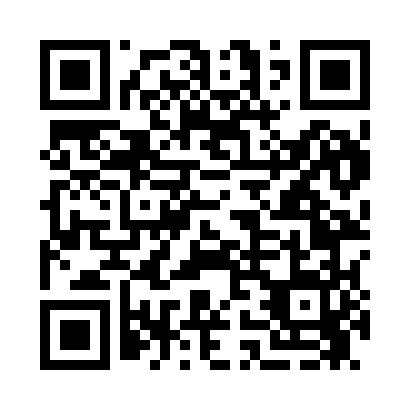 Prayer times for Armagh, Louisiana, USAWed 1 May 2024 - Fri 31 May 2024High Latitude Method: Angle Based RulePrayer Calculation Method: Islamic Society of North AmericaAsar Calculation Method: ShafiPrayer times provided by https://www.salahtimes.comDateDayFajrSunriseDhuhrAsrMaghribIsha1Wed5:096:211:044:437:479:002Thu5:086:211:044:437:489:013Fri5:076:201:044:437:489:024Sat5:066:191:044:437:499:025Sun5:056:181:044:437:509:036Mon5:036:171:044:437:519:047Tue5:026:161:044:437:519:058Wed5:016:151:034:437:529:069Thu5:006:151:034:437:539:0710Fri4:596:141:034:437:539:0811Sat4:586:131:034:437:549:0912Sun4:586:121:034:437:559:1013Mon4:576:121:034:437:559:1114Tue4:566:111:034:437:569:1115Wed4:556:101:034:437:579:1216Thu4:546:101:034:437:579:1317Fri4:536:091:034:437:589:1418Sat4:526:091:034:437:599:1519Sun4:526:081:044:437:599:1620Mon4:516:081:044:438:009:1721Tue4:506:071:044:438:019:1822Wed4:506:071:044:438:019:1823Thu4:496:061:044:438:029:1924Fri4:486:061:044:438:039:2025Sat4:486:051:044:448:039:2126Sun4:476:051:044:448:049:2227Mon4:466:041:044:448:049:2228Tue4:466:041:044:448:059:2329Wed4:456:041:054:448:069:2430Thu4:456:031:054:448:069:2531Fri4:456:031:054:448:079:25